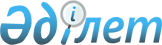 Облыстық мәслихаттың ХХV сессиясының 2010 жылғы 3 желтоқсандағы № 372-IV "2011-2013 жылдарға арналған облыстық бюджет туралы" шешіміне өзгерістер мен толықтырулар енгізу туралы
					
			Күшін жойған
			
			
		
					Атырау облыстық мәслихатының 2011 жылғы 29 шілдедегі N 445-IV шешімі. Атырау облысының Әділет департаментінде 2011 жылғы 2 қыркүйекте N 2595 тіркелді. Күші жойылды - Атырау облыстық Мәслихатының 2013 жылғы 04 шілдедегі № 157-V шешімімен

      Ескерту. Күші жойылды - Атырау облыстық Мәслихатының 04.07.2013 № 157-V шешімімен.

      Қазақстан Республикасының 2008 жылғы 4 желтоқсандағы № 95-ІV Бюджет кодексіне, Қазақстан Республикасының 2001 жылғы 23 қаңтардағы № 148 "Қазақстан Республикасындағы жергілікті мемлекеттік басқару және өзін-өзі басқару туралы" Заңының 6 бабына сәйкес және облыс әкімдігі ұсынған 2011-2013 жылдарға арналған облыс бюджетін нақтылау туралы ұсынысын қарап, облыстық мәслихат ХХXІІ сессиясында ШЕШТІ:



      1. Облыстық мәслихаттың 2010 жылғы 3 желтоқсандағы № 372-IV "2011-2013 жылдарға арналған облыстық бюджет туралы" шешіміне (нормативтік құқықтық актілердің мемлекеттік тіркеу тізілімінде № 2582 рет санымен тіркелген 2011 жылғы 20 қаңтарда "Атырау" газетінде № 7 жарияланған) келесі өзгерістер мен толықтырулар енгізілсін:



      1) 1-тармақта:

      "110 971 268" деген сандар "111 562 622" деген сандармен ауыстырылсын;

      "52 872 576" деген сандар "51 446 259" деген сандармен ауыстырылсын;

      "109 105" деген сандар "1 655 092" деген сандармен ауыстырылсын;

      "2 326" деген сандар "3 216" деген сандармен ауыстырылсын;

      "57 987 261" деген сандар "58 458 055" деген сандармен ауыстырылсын;

      "107 631 761" деген сандар "108 015 003" деген сандармен ауыстырылсын;

      "4 579 803" деген сандар "4 782 513" деген сандармен ауыстырылсын;

      "4 584 803" деген сандар "5 001 513" деген сандармен ауыстырылсын;



      2) 13-тармақта:

      "661 501" деген сандар "1 257 905" деген сандармен ауыстырылсын;

      "32 886" деген сандар "51 486" деген сандармен ауыстырылсын;

      "832 305" деген сандар "753 223" деген сандармен ауыстырылсын;



      3) 19-тармақта:

      "394 196" деген сандар "351 096" деген сандармен ауыстырылсын;

      келесі мазмұндағы жолдармен толықтырылсын:

      жылу желілерін күрделі жөндеуге - 43 100 мың теңге;

      қысқа мерзімге дайындық үшін – 34 000 мың теңге;

      елді мекендерді сумен қамту үшін - 8 117 мың теңге;

      азаматтардың жекелеген топтарын тұрғын үймен қамтамасыз ету үшін - 4 000 мың теңге;

      білім беру мекемелерін ағымдағы ұстауға - 137 125 мың теңге;

      білім беру нысандарын күрделі жөндеуге - 9 300 мың теңге;

      мемлекеттік органдардың ғимараттарын күрделі жөндеуге - 2 600 мың теңге;



      4) келесі мазмұндағы 23 және 24 тармақтарымен толықтырылсын:

      "23. 105 254 001 "Жергілікті деңгейде қоршаған ортаны қорғау саласындағы мемлекеттік саясатты іске асыру жөніндегі қызметтер" бағдарламасы бойынша жұмсалған 100 000 теңге кассалық шығындары 10 5 254 013 "Мемлекеттік органдардың күрделі шығыстары" бағдарламасына жылжытылсын.

      24. 141 257 016 "Жергілікті атқарушы органдардың республикалық бюджеттен қарыздар бойынша сыйақылар мен өзге де төлемдерді төлеу бойынша борышына қызмет көрсету" бағдарламасы 159 "Өзге де ағымдағы шығындар" ерекшелігі бойынша жұмсалған 10 064 теңге кассалық шығындары 212 "Республикалық бюджеттен жергiлiктi атқарушы органдар алған қарыздар бойынша сыйақылар (мүдделердi) төлеу" ерекшелігіне жылжытылсын."



      2. 1-қосымша осы шешімнің қосымшасына сәйкес жаңа редакцияда мазмұндалсын.



      3. Осы шешімнің орындалуын бақылау бюджет, қаржы, экономика, кәсіпкерлікті дамыту, аграрлық мәселелер және экология жөніндегі тұрақты комиссияның төрағасы М. Шырдабаевқа жүктелсін.



      4. Осы шешім 2011 жылдың 1 қаңтарынан бастап қолданысқа енгiзiледi.      Облыстық мәслихаттың кезектен

      тыс ХХXІІ сессиясының төрағасы             А. Қазмағамбетов      Облыстық мәслихат хатшысы                  Ж. Дүйсенғалиев

Облыстық мәслихаттың  

ХХХІІ сессиясының    

2011 жылғы 29 шілдедегі

№ 445-IV шешіміне қосымшаОблыстық мәслихаттың  

ХХV сессиясының    

2010 жылғы 3 желтоқсандағы

№ 372-IV шешіміне 1 қосымша 2011 жылға арналған облыстық бюджет
					© 2012. Қазақстан Республикасы Әділет министрлігінің «Қазақстан Республикасының Заңнама және құқықтық ақпарат институты» ШЖҚ РМК
				СанатыСанатыСанатыСанатыСомасы,

мың теңгеСыныбыСыныбыСыныбыСомасы,

мың теңгеКіші сыныбыКіші сыныбыСомасы,

мың теңгеАтауыСомасы,

мың теңге12345I. Кірістер1115626221Салықтық түсімдер5144625901Табыс салығы273731782Жеке табыс салығы2737317803Әлеуметтiк салық190451211Әлеуметтік салық1904512105Тауарларға, жұмыстарға және қызметтер көрсетуге салынатын iшкi салықтар50279603Табиғи және басқа ресурстарды пайдаланғаны үшiн түсетiн түсiмдер50275604Кәсiпкерлiк және кәсiби қызметтi жүргiзгенi үшiн алынатын алымдар4002Салықтық емес түсiмдер165509201Мемлекет меншігінен түсетін түсімдер206021Мемлекеттік кәсіпорынның таза кірісі бөлігіндегі түсімдер13055Мемлекет меншігіндегі мүлікті жалға беруден түсетін кірістер192607Мемлекеттік бюджеттен берілген кредиттер бойынша сыйақылар (мүдделер)3704Мемлекеттік бюджеттен қаржыландырылатын, сондай-ақ Қазақстан Республикасы Ұлттық Банкінің бюджетінен (шығыстар сметасынан) ұсталатын және қаржыландырылатын мемлекеттік мекемелер салатын айыппұлдар, өсімпұлдар, санкциялар, өндіріп алулар1619731Мемлекеттік бюджеттен қаржыландырылатын, сондай-ақ Қазақстан Республикасы Ұлттық Банкінің бюджетінен (шығыстар сметасынан) ұсталатын және қаржыландырылатын мемлекеттік мекемелер салатын айыппұлдар, өсімпұлдар, санкциялар, өндіріп алулар16197306Басқа да салықтық емес түсiмдер14725171Басқа да салықтық емес түсiмдер14725173Негізгі капиталды сатудан түсетін түсімдер321601Мемлекеттік мекемелерге бекітілген мемлекеттік мүлікті сату32161Мемлекеттік мекемелерге бекітілген мемлекеттік мүлікті сату32164Трансферттердің түсімдері5845805501Төмен тұрған мемлекеттiк басқару органдарынан алынатын трансферттер315323242Аудандық (қалалық) бюджеттерден трансферттер31532324СанатыСанатыСанатыСанатыСомасы,

мың теңгеСыныбыСыныбыСыныбыСомасы,

мың теңгеКіші сыныбыКіші сыныбыСомасы,

мың теңгеАтауыСомасы,

мың теңге1234502Мемлекеттiк басқарудың жоғары тұрған органдарынан түсетiн трансферттер269257311Республикалық бюджеттен түсетiн трансферттер26925731Функционалдық топФункционалдық топФункционалдық топФункционалдық топФункционалдық топСомасы, (мың теңге)Кіші функционалдық топКіші функционалдық топКіші функционалдық топКіші функционалдық топСомасы, (мың теңге)ӘкімшіӘкімшіӘкімшіСомасы, (мың теңге)БағдарламаБағдарламаСомасы, (мың теңге)АтауыСомасы, (мың теңге)123456II. Шығындар1080150031Жалпы сипаттағы мемлекеттiк қызметтер86177301Мемлекеттiк басқарудың жалпы функцияларын орындайтын өкiлдi, атқарушы және басқа органдар716670110Облыс мәслихатының аппараты44267001Облыс мәслихатының қызметін қамтамасыз ету жөніндегі қызметтер42067003Мемлекеттік органдардың күрделі шығыстары2200120Облыс әкімінің аппараты648669001Облыс әкімінің қызметін қамтамасыз ету жөніндегі қызметтер521853003Жеке және заңды тұлғаларға "жалғыз терезе" қағидаты бойынша мемлекеттік қызметтер көрсететін халыққа қызмет орталықтарының қызметін қамтамасыз ету76841004Мемлекеттік органдардың күрделі шығыстары49975282Облыстың тексеру комиссиясы23734001Облыстың тексеру комиссиясының қызметін қамтамасыз ету бойынша көрсетілетін қызметтер20734003Мемлекеттік органдардың күрделі шығыстары300002Қаржылық қызмет72875257Облыстың қаржы басқармасы72875001Жергілікті бюджетті атқару және коммуналдық меншікті басқару саласындағы мемлекеттік саясатты іске асыру жөніндегі қызметтер65385009Коммуналдық меншікті жекешелендіруді ұйымдастыру4500013Мемлекеттік органдардың күрделі шығыстары390113Жергілікті бюджеттерден алынатын трансферттер260005Жоспарлау және статистикалық қызмет72228258Облыстың экономика және бюджеттік жоспарлау басқармасы72228001Экономикалық саясатты, мемлекеттік жоспарлау жүйесін қалыптастыру мен дамыту және облыстық басқару саласындағы мемлекеттік саясатты іске асыру жөніндегі қызметтер67785002Ақпараттық жүйелер құру3443005Мемлекеттік органдардың күрделі шығыстары10002Қорғаныс8833601Әскери мұқтаждар37797250Облыстың жұмылдыру дайындығы, азаматтық қорғаныс, авариялар мен дүлей апаттардың алдын алуды және жоюды ұйымдастыру басқармасы37797003Жалпыға бірдей әскери міндетті атқару шеңберіндегі іс-шаралар24150Функционалдық топФункционалдық топФункционалдық топФункционалдық топФункционалдық топСомасы, (мың теңге)Кіші функционалдық топКіші функционалдық топКіші функционалдық топКіші функционалдық топСомасы, (мың теңге)ӘкімшіӘкімшіӘкімшіСомасы, (мың теңге)БағдарламаБағдарламаСомасы, (мың теңге)АтауыСомасы, (мың теңге)123456007Аумақтық қорғанысты дайындау және облыстық ауқымдағы аумақтық қорғаныс1364702Төтенше жағдайлар жөнiндегi жұмыстарды ұйымдастыру50539250Облыстың жұмылдыру дайындығы, азаматтық қорғаныс, авариялар мен дүлей апаттардың алдын алуды және жоюды ұйымдастыру басқармасы50539001Жергілікті деңгейде жұмылдыру дайындығы, азаматтық қорғаныс, авариялар мен дүлей апаттардың алдын алуды және жоюды ұйымдастыру саласындағы мемлекеттік саясатты іске асыру жөніндегі қызметтер29015005Облыстық ауқымдағы жұмылдыру дайындығы және жұмылдыру4724006Облыстық ауқымдағы төтенше жағдайлардың алдын алу және оларды жою168003Қоғамдық тәртіп, қауіпсіздік, құқықтық, сот, қылмыстық-атқару қызметі246178601Құқық қорғау қызметi2461786252Облыстық бюджеттен қаржыландырылатын атқарушы ішкі істер органы2431786001Облыс аумағында қоғамдық тәртіпті және қауіпсіздікті сақтауды қамтамасыз ету саласындағы мемлекеттік саясатты іске асыру жөніндегі қызметтер2217853003Қоғамдық тәртіпті қорғауға қатысатын азаматтарды көтермелеу3000006Мемлекеттік органдардың күрделі шығыстары128477013Белгілі тұратын жері және құжаттары жоқ адамдарды орналастыру қызметтері21713014Әкімшілік тәртіппен тұтқындалған адамдарды ұстауды ұйымдастыру20099015Қызмет жануарларын ұстауды ұйымдастыру21043016"Мак" операциясын өткізу2776019Көші-кон полициясының қосымша штаттық санын материалдық-техникалық жарақтандыру және ұстау14686020Оралмандарды уақытша орналастыру орталығын және оралмандарды бейімдеу мен біріктіру орталығын материалдық-техникалық жарақтандыру және ұстау2139271Облыстың құрылыс басқармасы30000003Ішкі істер органдарының объектілерін дамыту300004Бiлiм беру942593701Мектепке дейiнгi тәрбие және оқыту620834261Облыстың білім басқармасы620834Функционалдық топФункционалдық топФункционалдық топФункционалдық топФункционалдық топСомасы, (мың теңге)Кіші функционалдық топКіші функционалдық топКіші функционалдық топКіші функционалдық топСомасы, (мың теңге)ӘкімшіӘкімшіӘкімшіСомасы, (мың теңге)БағдарламаБағдарламаСомасы, (мың теңге)АтауыСомасы, (мың теңге)123456027Мектепке дейінгі білім беру ұйымдарында мемлекеттік білім беру тапсырыстарын іске асыруға аудандардың (облыстық маңызы бар қалалардың) бюджеттеріне берілетін ағымдағы нысаналы трансферттер457565045Республикалық бюджеттен аудандық бюджеттерге (облыстық маңызы бар қалаларға) мектеп мұғалімдеріне және мектепке дейінгі ұйымдардың тәрбиешілеріне біліктілік санаты үшін қосымша ақының көлемін ұлғайтуға берілетін ағымдағы нысаналы трансферттер16326902Бастауыш, негізгі орта және жалпы орта білім беру1610583260Облыстың туризм, денешынықтыру және спорт басқармасы448367006Балалар мен жасөспірімдерге спорт бойынша қосымша білім беру448367261Облыстың білім беру басқармасы1162216003Арнайы білім беретін оқу бағдарламалары бойынша жалпы білім беру400974006Мамандандырылған білім беру ұйымдарында дарынды балаларға жалпы білім беру488725048Аудандардың (облыстық маңызы бар қалалардың) бюджеттеріне негізгі орта және жалпы орта білім беретін мемлекеттік мекемелердегі физика, химия, биология кабинеттерін оқу жабдығымен жарақтандыруға берілетін ағымдағы нысаналы трансферттер122910058Аудандардың (облыстық маңызы бар қалалардың) бюджеттеріне бастауыш, негізгі орта және жалпы орта білім беретін мемлекеттік мекемелерде лингафондық және мультимедиалық кабинеттер құруға берілетін ағымдағы нысаналы трансферттер14960704Техникалық және кәсіптік, орта білімнен кейінгі білім беру1786513253Облыстың денсаулық сақтау басқармасы156787043Техникалық және кәсіптік, орта білімнен кейінгі білім беру мекемелерінде мамандар даярлау156787261Облыстың білім беру басқармасы1629726024Техникалық және кәсіптік білім беру ұйымдарында мамандар даярлау1616347047Өндірістік оқытуды ұйымдастыру үшін техникалық және кәсіптік білім беретін ұйымдардың өндірістік оқыту шеберлеріне қосымша ақыны белгілеу1337905Мамандарды қайта даярлау және біліктіліктерін арттыру1090632252Облыстық бюджеттен қаржыландырылатын атқарушы ішкі істер органы65745Функционалдық топФункционалдық топФункционалдық топФункционалдық топФункционалдық топСомасы, (мың теңге)Кіші функционалдық топКіші функционалдық топКіші функционалдық топКіші функционалдық топСомасы, (мың теңге)ӘкімшіӘкімшіӘкімшіСомасы, (мың теңге)БағдарламаБағдарламаСомасы, (мың теңге)АтауыСомасы, (мың теңге)123456007Кадрлардың біліктілігін арттыру және оларды қайта даярлау65745253Облыстың денсаулық сақтау басқармасы14891003Кадрларының біліктілігін арттыру және оларды қайта даярлау14891261Облыстың білім беру басқармасы1009996010Кадрлардың біліктілігін арттыру және оларды қайта даярлау72440035Педагогикалық кадрлардың біліктілігін арттыру үшін оқу жабдығын сатып алу28000052Жұмыспен қамту – 2020 бағдарламасын іске асыру шеңберінде кадрлардың біліктілігін арттыру, даярлау және қайта даярлау90955609Бiлiм беру саласындағы өзге де қызметтер4317375261Облыстың білім беру басқармасы1255613001Жергілікті деңгейде білім беру саласындағы мемлекеттік саясатты іске асыру жөніндегі қызметтер49078004Білім берудің мемлекеттік облыстық мекемелерінде білім беру жүйесін ақпараттандыру24844005Білім берудің мемлекеттік облыстық мекемелер үшін оқулықтар мен оқу-әдiстемелiк кешендерді сатып алу және жеткізу105913007Облыстық ауқымда мектеп олимпиадаларын, мектептен тыс іс-шараларды және конкурстар өткізу594449011Балалар мен жеткіншектердің психикалық денсаулығын зерттеу және халыққа психологиялық-медициналық-педагогикалық консультациялық көмек көрсету88961012Дамуында проблемалары бар балалар мен жеткіншектердің оңалту және әлеуметтік бейімдеу89554033Жетім баланы (жетім балаларды) және ата-аналарының қамқорынсыз қалған баланы (балаларды) күтіп-ұстауға асыраушыларына (қорғаншыларға) ай сайынғы ақшалай қаражат төлемдеріне аудандардың (облыстық маңызы бар қалалардың) бюджеттеріне республикалық бюджеттен берілетін ағымдағы нысаналы трансферттер113854042Үйде оқытылатын мүгедек балаларды жабдықпен, бағдарламалық қамтыммен қамтамасыз етуге аудандардың (облыстық маңызы бар қалалардың) бюджеттеріне республикалық бюджеттен берілетін ағымдағы нысаналы трансферттер42535113Жергілікті бюджеттерден алынатын трансферттер146425271Облыстың құрылыс басқармасы3061762Функционалдық топФункционалдық топФункционалдық топФункционалдық топФункционалдық топСомасы, (мың теңге)Кіші функционалдық топКіші функционалдық топКіші функционалдық топКіші функционалдық топСомасы, (мың теңге)ӘкімшіӘкімшіӘкімшіСомасы, (мың теңге)БағдарламаБағдарламаСомасы, (мың теңге)АтауыСомасы, (мың теңге)123456008Білім беру объектілерін салуға және реконструкциялауға аудандар облыстық бюджеттен (облыстық маңызы бар қалалар) бюджеттеріне берілетін нысаналы даму трансферттер753223037Білім беру объектілерін салу және реконструкциялау23085395Денсаулық сақтау979078001Кең бейiндi ауруханалар66749253Облыстың денсаулық сақтау басқармасы66749004Денсаулық сақтау саласындағы орталық уәкілетті органымен алынатын республикалық бюджет қаражаты есебінен көрсетілген медициналық көмекті қоспағанда, бастапқы медициналық-санитарлық көмек және денсаулық сақтау ұйымдары мамандарын жіберу бойынша стационарлық медициналық көмек көрсету6674902Халықтың денсаулығын қорғау326959253Облыстың денсаулық сақтау басқармасы326959005Жергiлiктi денсаулық сақтау ұйымдары үшiн қан, оның құрамдас бөліктері мен препараттарын өндiру191365006Ана мен баланы қорғау61412007Салауатты өмір салтын насихаттау72009012Қазақстан Республикасының "Саламатты Қазақстан" Денсаулық сақтауды дамытудың 2011-2013 жылдарға арналған мемлекеттік бағдарламасы шеңберінде бас бостандығынан айыру орындарында жазасын өтеп жатқан және босатылған адамдардың арасында АИТВ-жұқпасының алдын алуға арналған әлеуметтік бағдарламаларды іске асыру1405017Шолғыншы эпидемиологиялық қадағалау жүргізу үшін тест-жүйелерін сатып алу76803Мамандандырылған медициналық көмек2664464253Облыстың денсаулық сақтау басқармасы2664464009Туберкулезден, жұқпалы және психикалық аурулардан және жүйкесі бұзылуынан, соның ішінде жүйкеге әсер ететін заттарды қолданылуымен байланысты зардап шегетін адамдарға медициналық көмек көрсету2210767019Туберкулез ауруларын туберкулез ауруларына қарсы препараттарымен қамтамасыз ету70472020Диабет ауруларын диабетке қарсы препараттарымен қамтамасыз ету66853022Бүйрек функциясының созылмалы жеткіліксіздігі, миастениямен ауыратын науқастарды, сондай-ақ бүйрегі транспланттаудан кейінгі науқастарды дәрілік заттармен қамтамасыз ету38299Функционалдық топФункционалдық топФункционалдық топФункционалдық топФункционалдық топСомасы, (мың теңге)Кіші функционалдық топКіші функционалдық топКіші функционалдық топКіші функционалдық топСомасы, (мың теңге)ӘкімшіӘкімшіӘкімшіСомасы, (мың теңге)БағдарламаБағдарламаСомасы, (мың теңге)АтауыСомасы, (мың теңге)123456026Гемофилиямен ауыратын ересек адамдарды емдеу кезінде қанның ұюы факторлармен қамтамасыз ету95057027Халыққа иммунды алдын алу жүргізу үшін вакциналарды және басқа иммунды биологиялық препараттарды орталықтандырылған сатып алу167696036Жіті миокард инфаркт сырқаттарын тромболитикалық препараттармен қамтамасыз ету1532004Емханалар4369136253Облыстың денсаулық сақтау басқармасы4369136010Республикалық бюджет қаражатынан көрсетілетін медициналық көмекті қоспағанда халыққа амбулаториялық-емханалық көмек көрсету4008293014Халықтың жекелеген санаттарын амбулаториялық деңгейде дәрілік заттармен және мамандандырылған балалар және емдік тамақ өнімдерімен қамтамасыз ету36084305Медициналық көмектiң басқа түрлерi471951253Облыстың денсаулық сақтау басқармасы471951011Жедел және шұғыл көмек көрсету және санитарлық авиация446401029Облыстық арнайы медициналық жабдықтау базалары2555009Денсаулық сақтау саласындағы өзге де қызметтер1891521253Облыстың денсаулық сақтау басқармасы1788011001Жергілікті деңгейде денсаулық сақтау саласындағы мемлекеттік саясатты іске асыру жөніндегі қызметтер48712008Қазақстан Республикасында ЖҚТБ індетінің алдын алу және қарсы күрес жөніндегі іс-шараларды іске асыру9509013Патологоанатомиялық союды жүргізу47308016Азаматтарды елді мекеннің шегінен тыс емделуге тегін және жеңілдетілген жол жүрумен қамтамасыз ету20293018Денсаулық сақтау саласындағы ақпараттық-талдамалық қызметі17192030Мемлекеттік денсаулық сақтау органдарының күрделі шығыстары1500033Денсаулық сақтаудың медициналық ұйымдарының күрделі шығыстары1643497271Облыстың құрылыс басқармасы103510038Денсаулық сақтау объектілерін салу және реконструкциялау1035106Әлеуметтiк көмек және әлеуметтiк қамсыздандыру115333001Әлеуметтiк қамсыздандыру895702256Облыстың жұмыспен қамту мен әлеуметтік бағдарламаларды үйлестіру басқармасы604209Функционалдық топФункционалдық топФункционалдық топФункционалдық топФункционалдық топСомасы, (мың теңге)Кіші функционалдық топКіші функционалдық топКіші функционалдық топКіші функционалдық топСомасы, (мың теңге)ӘкімшіӘкімшіӘкімшіСомасы, (мың теңге)БағдарламаБағдарламаСомасы, (мың теңге)АтауыСомасы, (мың теңге)123456002Жалпы үлгідегі медициналық-әлеуметтік мекемелерде (ұйымдарда) қарттар мен мүгедектерге арнаулы әлеуметтік қызметтер көрсету95519013Психоневрологиялық медициналық-әлеуметтік мекемелерде (ұйымдарда) психоневрологиялық аурулармен ауыратын мүгедектер үшін арнаулы әлеуметтік қызметтер көрсету255089014Оңалту орталықтарында қарттарға, мүгедектерге, оның ішінде мүгедек балаларға арнаулы әлеуметтік қызметтер көрсету75752015Психоневрологиялық медициналық-әлеуметтік мекемелерде (ұйымдарда) жүйкесі бұзылған мүгедек балалар үшін арнаулы әлеуметтік қызметтер көрсету177849261Облыстың білім беру басқармасы291493015Жетiм балаларды және ата-анасының қамқорлығынсыз қалған балаларды әлеуметтік қамсыздандыру248522037Әлеуметтік сауықтандыру4297102Әлеуметтiк көмек53726256Облыстың жұмыспен қамту мен әлеуметтік бағдарламаларды үйлестіру басқармасы53726003Мүгедектерге әлеуметтік қолдау көрсету5372609Әлеуметтiк көмек және әлеуметтiк қамтамасыз ету салаларындағы өзге де қызметтер203902256Облыстың жұмыспен қамту мен әлеуметтік бағдарламаларды үйлестіру басқармасы194622001Жергілікті деңгейде облыстық жұмыспен қамтуды қамтамасыз ету үшін және әлеуметтік бағдарламаларды іске асыру саласындағы мемлекеттік саясатты іске асыру жөніндегі қызметтер65942007Мемлекеттік органдардың күрделі шығыстары6300037Жұмыспен қамту 2020 бағдарламасының іс-шараларын іске асыруға республикалық бюджеттен аудандардың (облыстық маңызы бар қалалардың) бюджеттеріне нысаналы ағымдағы трансферттері122380265Облыстың кәсіпкерлік және өнеркәсіп басқармасы9280018Жұмыспен қамту-2020 бағдарламасына қатысушыларды кәсіпкерлікке оқыту92807Тұрғын үй-коммуналдық шаруашылық999010201Тұрғын үй шаруашылығы2274400271Облыстың құрылыс басқармасы2274400Функционалдық топФункционалдық топФункционалдық топФункционалдық топФункционалдық топСомасы, (мың теңге)Кіші функционалдық топКіші функционалдық топКіші функционалдық топКіші функционалдық топСомасы, (мың теңге)ӘкімшіӘкімшіӘкімшіСомасы, (мың теңге)БағдарламаБағдарламаСомасы, (мың теңге)АтауыСомасы, (мың теңге)123456014Аудандардың (облыстық маңызы бар қалалардың) бюджеттеріне мемлекеттік коммуналдық тұрғын үй қорының тұрғын үйлерін салуға және (немесе) сатып алуға республикалық бюджеттен берілетін нысаналы даму трансферттері529000024Аудандардың (облыстық маңызы бар қалалардың) бюджеттеріне мемлекеттік коммуналдық тұрғын үй қорының тұрғын үйлерін салуға және (немесе) сатып алуға облыстық бюджеттен берілетін нысаналы даму трансферттері292400027Аудандардың (облыстық маңызы бар қалалардың) бюджеттеріне инженерлік-коммуникациялық инфрақұрылымды дамытуға, жайластыруға және (немесе) сатып алуға республикалық бюджеттен берілетін нысаналы даму трансферттері1425000056Жұмыспен қамту 2020 бағдарламасы шеңберінде инженерлік коммуникациялық инфрақұрылымдардың дамуына аудандардың (облыстық маңызы бар қалалардың) бюджеттеріне республикалық бюджеттен нысаналы даму трансферттері2800002Коммуналдық шаруашылық7715702271Облыстың құрылыс басқармасы911637013Коммуналдық шаруашылықты дамытуға аудандар (облыстық маңызы бар қалалар) бюджеттеріне нысаналы даму трансферттер32388030Коммуналдық шаруашылық объектілерін дамыту879249279Облыстың Энергетика және коммуналдық шаруашылық басқармасы6804065001Жергілікті деңгейде энергетика және коммуналдық шаруашылық саласындағы мемлекеттік саясатты іске асыру жөніндегі қызметтер37430004Елдi мекендердi газдандыру1916131010Аудандардың (облыстық маңызы бар қалалардың) бюджеттеріне сумен жабдықтау жүйесін дамытуға республикалық бюджеттен берілетін нысаналы даму трансферттер2496455012Аудандардың (облыстық маңызы бар қалалардың) бюджеттеріне сумен жабдықтау жүйесін дамытуға облыстық бюджеттен берілетін нысаналы даму трансферттер1257905014Аудандар (облыстық маңызы бар қалалар) бюджеттеріне коммуналдық шаруашылықты дамытуға арналған нысаналы трансферттері181098Функционалдық топФункционалдық топФункционалдық топФункционалдық топФункционалдық топСомасы, (мың теңге)Кіші функционалдық топКіші функционалдық топКіші функционалдық топКіші функционалдық топСомасы, (мың теңге)ӘкімшіӘкімшіӘкімшіСомасы, (мың теңге)БағдарламаБағдарламаСомасы, (мың теңге)АтауыСомасы, (мың теңге)123456109Қазақстан Республикасы Үкіметінің шұғыл шығындарға арналған резервінің есебінен іс-шаралар өткізу120000113Жергілікті бюджеттерден алынатын трансферттер451296116Қазақстан Республикасы Үкіметінің шұғыл шығындарға арналған резервінің есебінен іс-шаралар өткізуге арналған мемлекеттік басқарудың басқа деңгейлеріне берілетін трансферттер3437508Мәдениет, спорт, туризм және ақпараттық кеңістiк618682501Мәдениет саласындағы қызмет2281335262Облыстың мәдениет басқармасы681971001Жергілікті деңгейде мәдениет саласындағы мемлекеттік саясатты іске асыру жөніндегі қызметтер23987003Мәдени-демалыс жұмысын қолдау186592005Тарихи-мәдени мұралардың сақталуын және оған қол жетімді болуын қамтамасыз ету127239007Театр және музыка өнерін қолдау344153271Облыстың құрылыс басқармасы1599364016Мәдениет объектілерін дамыту159936402Спорт3130193260Облыстың туризм, денешынықтыру және спорт басқармасы1833502001Жергілікті деңгейде туризм, денешынықтыру және спорт саласындағы мемлекеттік саясатты іске асыру жөніндегі қызметтер26537003Облыстық деңгейінде спорт жарыстарын өткізу57708004Әртүрлi спорт түрлерi бойынша облыстық құрама командаларының мүшелерiн дайындау және олардың республикалық және халықаралық спорт жарыстарына қатысуы1749257271Облыстың құрылыс басқармасы1296691017Спорт және туризм объектілерін дамыту129669103Ақпараттық кеңiстiк689943259Облыстың мұрағат және құжаттама басқармасы78918001Жергілікті деңгейде мұрағат ісін басқару жөніндегі мемлекеттік саясатты іске асыру жөніндегі қызметтер13178002Мұрағат қорының сақталуын қамтамасыз ету65740262Облыстың мәдениет басқармасы74877008Облыстық кітапханалардың жұмыс істеуін қамтамасыз ету74877263Облыстың ішкі саясат басқармасы465565007Мемлекеттік ақпараттық саясат жүргізу жөніндегі қызметтер465565264Облыстың тілдерді дамыту басқармасы70583Функционалдық топФункционалдық топФункционалдық топФункционалдық топФункционалдық топСомасы, (мың теңге)Кіші функционалдық топКіші функционалдық топКіші функционалдық топКіші функционалдық топСомасы, (мың теңге)ӘкімшіӘкімшіӘкімшіСомасы, (мың теңге)БағдарламаБағдарламаСомасы, (мың теңге)АтауыСомасы, (мың теңге)123456001Жергілікті деңгейде тілдерді дамыту саласындағы мемлекеттік саясатты іске асыру жөніндегі қызметтер21083002Мемлекеттiк тiлдi және Қазақстан халықтарының басқа да тiлдерін дамыту4950004Туризм9872260Облыстың туризм, денешынықтыру және спорт басқармасы9872013Туристік қызметті реттеу987209Мәдениет, спорт, туризм және ақпараттық кеңiстiктi ұйымдастыру жөнiндегi өзге де қызметтер75482263Облыстың ішкі саясат басқармасы75482001Жергілікті деңгейде мемлекеттік, ішкі саясатты іске асыру жөніндегі қызметтер61882003Жастар саясаты саласында өңірлік бағдарламаларды іске асыру136009Отын-энергетика кешенi және жер қойнауын пайдалану57634809Отын-энергетика кешені және жер қойнауын пайдалану саласындағы өзге де қызметтер576348279Облыстың Энергетика және коммуналдық шаруашылық басқармасы576348007Жылу-энергетикалық жүйені дамыту567995011Жылу-энергетикалық жүйені дамытуға аудандар (облыстық маңызы бар қалалар) бюджеттеріне нысаналы даму трансферттері835310Ауыл, су, орман, балық шаруашылығы, ерекше қорғалатын табиғи аумақтар, қоршаған ортаны және жануарлар дүниесін қорғау, жер қатынастары525286301Ауыл шаруашылығы511137255Облыстың ауыл шаруашылығы басқармасы488918001Жергілікті деңгейде ауыл шаруашылығы саласындағы мемлекеттік саясатты іске асыру жөніндегі қызметтер41916010Асыл тұқымды мал шаруашылықты қолдау190845011Өндірілетін ауыл шаруашылығы дақылдарының өнімділігі мен сапасын арттыруды қолдау24855014Ауыл шаруашылығы тауарларын өндірушілерге су жеткізу бойынша көрсетілетін қызметтердің құнын субсидиялау90456016Жемiс-жидек дақылдарының және жүзiмнің көп жылдық көшеттерiн отырғызу және өсiруді қамтамасыз ету10231020Көктемгі егіс және егін жинау жұмыстарын жүргізу үшін қажетті жанар-жағар май және басқа да тауар-материалдық құндылықтарының құнын арзандату24277029Ауыл шаруашылық дақылдарының зиянды организмдеріне қарсы күрес жөніндегі іс- шаралар7 300Функционалдық топФункционалдық топФункционалдық топФункционалдық топФункционалдық топСомасы, (мың теңге)Кіші функционалдық топКіші функционалдық топКіші функционалдық топКіші функционалдық топСомасы, (мың теңге)ӘкімшіӘкімшіӘкімшіСомасы, (мың теңге)БағдарламаБағдарламаСомасы, (мың теңге)АтауыСомасы, (мың теңге)123456031Ауыл шаруашылығы жануарларын бірдейлендіруді жүргізу үшін ветеринариялық мақсаттағы бұйымдар мен атрибуттарды, жануарға арналған ветеринариялық паспортты орталықтандырып сатып алу және оларды аудандардың (облыстық маңызы бар қалалардың) жергілікті атқарушы органдарына тасымалдау (жеткізу)99038258Облыстың экономика және бюджеттік жоспарлау басқармасы22219099Аудандардың (облыстық маңызы бар қалалардың) бюджеттеріне ауылдық елді мекендер саласының мамандарын әлеуметтік қолдау шараларын іске асыру үшін берілетін ағымдағы нысаналы трансферттер2221902Су шаруашылығы171117255Облыстың ауыл шаруашылығы басқармасы171117009Ауыз сумен жабдықтаудың баламасыз көздерi болып табылатын сумен жабдықтаудың аса маңызды топтық жүйелерiнен ауыз су беру жөніндегі қызметтердің құнын субсидиялау17111703Орман шаруашылығы65380254Облыстың табиғи ресурстар және табиғатты пайдалануды реттеу басқармасы65380005Ормандарды сақтау, қорғау, молайту және орман өсiру58380006Жануарлар дүниесін қорғау700005Қоршаған ортаны қорғау4212205254Облыстың табиғи ресурстар және табиғатты пайдалануды реттеу басқармасы138510001Жергілікті деңгейде қоршаған ортаны қорғау саласындағы мемлекеттік саясатты іске асыру жөніндегі қызметтер37657008Қоршаған ортаны қорғау жөнінде іс-шаралар өткізу100613013Мемлекеттік органдардың күрделі шығыстары240271Облыстың құрылыс басқармасы4073695022Қоршаған ортаны қорғау объектілерін дамыту407369506Жер қатынастары16714251Облыстың жер қатынастары басқармасы16714001Облыс аумағында жер қатынастарын реттеу саласындағы мемлекеттік саясатты іске асыру жөніндегі қызметтер1671409Ауыл, су, орман, балық шаруашылығы және қоршаған ортаны қорғау мен жер қатынастары саласындағы өзге де қызметтер276310255Облыстың ауыл шаруашылығы басқармасы276310013Мал шаруашылығы өнімдерінің өнімділігін және сапасын арттыру108971Функционалдық топФункционалдық топФункционалдық топФункционалдық топФункционалдық топСомасы, (мың теңге)Кіші функционалдық топКіші функционалдық топКіші функционалдық топКіші функционалдық топСомасы, (мың теңге)ӘкімшіӘкімшіӘкімшіСомасы, (мың теңге)БағдарламаБағдарламаСомасы, (мың теңге)АтауыСомасы, (мың теңге)123456026Аудандар (облыстық маңызы бар қалалар) бюджеттеріне эпизоотияға қарсы іс-шаралар жүргізуге берілетін ағымдағы нысаналы трансферттер165385028Уақытша сақтау пунктіне ветеринариялық препараттарды тасымалдау бойынша қызмет көрсету195411Өнеркәсіп, сәулет, қала құрылысы және құрылыс қызметі11033702Сәулет, қала құрылысы және құрылыс қызметі110337267Облыстың мемлекеттік сәулет-құрылыс бақылауы басқармасы30645001Жергілікті деңгейде мемлекеттік сәулет-құрылыс бақылау саласындағы мемлекеттік саясатты іске асыру жөніндегі қызметтер30645271Облыстың құрылыс басқармасы46207001Жергілікті деңгейде құрылыс саласындағы мемлекеттік саясатты іске асыру жөніндегі қызметтер46207272Облыстың сәулет және қала құрылысы басқармасы33485001Жергілікті деңгейде сәулет және қала құрылысы саласындағы мемлекеттік саясатты іске асыру жөніндегі қызметтер32585004Мемлекеттік органдардың күрделі шығыстары90012Көлiк және коммуникация989058101Автомобиль көлiгi3957700268Облыстың жолаушылар көлігі және автомобиль жолдары басқармасы3957700003Автомобиль жолдарының жұмыс істеуін қамтамасыз ету395770009Көлiк және коммуникациялар саласындағы өзге де қызметтер5932881268Облыстың жолаушылар көлігі және автомобиль жолдары басқармасы5932881001Жергілікті деңгейде көлік және коммуникация саласындағы мемлекеттік саясатты іске асыру жөніндегі қызметтер22738002Көлік инфрақұрылымын дамыту591014313Басқалар190979301Экономикалық қызметтерді реттеу58987265Облыстың кәсіпкерлік және өнеркәсіп басқармасы58987001Жергілікті деңгейде кәсіпкерлікті және өнеркәсіпті дамыту саласындағы мемлекеттік саясатты іске асыру жөніндегі қызметтер589873Кәсiпкерлiк қызметтi қолдау және бәсекелестікті қорғау14178265Облыстың кәсіпкерлік және өнеркәсіп басқармасы14178011Кәсіпкерлік қызметті қолдау1417809Басқалар1836628Функционалдық топФункционалдық топФункционалдық топФункционалдық топФункционалдық топСомасы, (мың теңге)Кіші функционалдық топКіші функционалдық топКіші функционалдық топКіші функционалдық топСомасы, (мың теңге)ӘкімшіӘкімшіӘкімшіСомасы, (мың теңге)БағдарламаБағдарламаСомасы, (мың теңге)АтауыСомасы, (мың теңге)123456256Облыстың жұмыспен қамтуды үйлестіру және әлеуметтік бағдарламалар басқармасы48360009Республикалық бюджеттен аудандардың (облыстық маңызы бар қалалар) бюджеттеріне "Бизнестің жол картасы - 2020" бағдарламасы шеңберінде жеке кәсіпкерлікті қолдауға берілетін нысаналы ағымдағы трансферттер48360257Облыстың қаржы басқармасы281957012Облыстың жергілікті атқарушы органының резервi281957258Облыстың экономика және бюджеттік жоспарлау басқармасы18000003Жергілікті бюджеттік инвестициялық жобалардың және концессиялық жобалардың техника-экономикалық негіздемесін әзірлеу немесе түзету және оған сараптама жүргізу, концессиялық жобаларды консультациялық сүйемелдеу18000265Облыстың кәсіпкерлік және өнеркәсіп басқармасы610841004"Бизнестің жол картасы - 2020" бағдарламасы шеңберінде жеке кәсіпкерлікті қолдау6700014"Бизнестің жол картасы - 2020" бағдарламасы шеңберінде кредиттер бойынша проценттік ставкаларды субсидиялау521778015"Бизнестің жол картасы - 2020" бағдарламасы шеңберінде шағын және орта бизнеске кредиттерді ішінара кепілдендіру57979016"Бизнестің 2020 жылға дейінгі жол картасы" бағдарламасы шеңберінде бизнес жүргізуді сервистік қолдау24384271Облыстың құрылыс басқармасы877470051"Бизнестің жол картасы - 2020" бағдарламасы шеңберінде индустриялық инфрақұрылымды дамыту87747014Борышқа қызмет көрсету5013501Борышқа қызмет көрсету50135257Облыстың қаржы басқармасы50135016Жергілікті атқарушы органдардың республикалық бюджеттен қарыздар бойынша сыйақылар мен өзге де төлемдерді төлеу бойынша борышына қызмет көрсету5013515Трансферттер5026607701Трансферттер50266077257Облыстың қаржы басқармасы50266077006Бюджеттік алулар41707712007Субвенциялар8249812011Нысаналы пайдаланылмаған (толық пайдаланылмаған) трансферттерді қайтару78491Функционалдық топФункционалдық топФункционалдық топФункционалдық топФункционалдық топСомасы, (мың теңге)Кіші функционалдық топКіші функционалдық топКіші функционалдық топКіші функционалдық топСомасы, (мың теңге)ӘкімшіӘкімшіӘкімшіСомасы, (мың теңге)БағдарламаБағдарламаСомасы, (мың теңге)АтауыСомасы, (мың теңге)123456024Мемлекеттік органдардың функцияларын мемлекеттік басқарудың төмен тұрған деңгейлерінен жоғарғы деңгейлерге беруге байланысты жоғары тұрған бюджеттерге берілетін ағымдағы нысаналы трансферттер230062III. Таза бюджеттік кредит беру899562Бюджеттік кредиттер11688707Тұрғын үй-коммуналдық шаруашылық8180001Тұрғын үй шаруашылығы818000271Облыстың құрылыс басқармасы818000009Тұрғын үй салуға және (немесе) сатып алуға аудандар (облыстық маңызы бар қалалар) бюджеттеріне кредит беру81800010Ауыл, су, орман, балық шаруашылығы, ерекше қорғалатын табиғи аумақтар, қоршаған ортаны және жануарлар дүниесін қорғау, жер қатынастары3508701Ауыл шаруашылығы138870258Облыстың экономика және бюджеттік жоспарлау басқармасы138870007Ауылдық елді мекендердің әлеуметтік саласының мамандарын әлеуметтік қолдау шараларын іске асыру үшін жергілікті атқарушы органдарға берілетін бюджеттік кредиттер1388709Ауыл, су, орман, балық шаруашылығы және қоршаған ортаны қорғау мен жер қатынастары саласындағы өзге де қызметтер212000255Облыстың ауыл шаруашылығы басқармасы212000037Жұмыспен қамту-2020 бағдарламасы шеңберінде ауылдағы кәсіпкерліктің дамуына ықпал ету үшін бюджеттік кредиттер беру212000СанатыСанатыСанатыСанатыСомасы, (мың теңге)СыныбыСыныбыСыныбыСомасы, (мың теңге)Кіші сыныбыКіші сыныбыСомасы, (мың теңге)АтауыСомасы, (мың теңге)12345Бюджеттік кредиттерді өтеу2693085Бюджеттік кредиттерді өтеу26930801Бюджеттік кредиттерді өтеу2693081Мемлекеттік бюджеттен берілген бюджеттік кредиттерді өтеу2691002Пайдаланылмаған бюджеттік кредиттердің сомаларын қайтару208Функционалдық топФункционалдық топФункционалдық топФункционалдық топФункционалдық топСомасы, (мың теңге)Кіші функционалдық топКіші функционалдық топКіші функционалдық топКіші функционалдық топСомасы, (мың теңге)ӘкімшіӘкімшіӘкімшіСомасы, (мың теңге)БағдарламаБағдарламаСомасы, (мың теңге)АтауыСомасы, (мың теңге)123456ІV. Қаржы активтерімен жасалатын операциялар бойынша сальдо4782513Қаржы активтерін сатып алу500151310Ауыл, су, орман, балық шаруашылығы, ерекше қорғалатын табиғи аумақтар, қоршаған ортаны және жануарлар дүниесін қорғау, жер қатынастары20000004Балық шаруашылығы2000000255Облыстың ауыл шаруашылығы басқармасы2000000023Республикалық бюджеттен нысаналы трансферттер есебінен Атырау облысының "Жайық Балық" коммуналдық мемлекеттік кәсіпорынның жарғылық капиталын ұлғайту200000013Басқалар30015139Басқалар3001513255Облыстың ауыл шаруашылығы басқармасы701500065Заңды тұлғалардың жарғылық капиталын қалыптастыру немесе ұлғайту701500"Жайық Агро" Мемлекеттік коммуналдық кәсіпорнының жарғылық капиталын ұлғайту551500"Жайық Балық" Мемлекеттік коммуналдық кәсіпорнының жарғылық капиталын ұлғайту150000257Облыстың қаржы басқармасы562610005Заңды тұлғалардың жарғылық капиталын қалыптастыру немесе ұлғайту562610"Атырау" Әлеуметтік-кәсіпкерлік корпорациясының жарғылық капиталын ұлғайту562610263Облыстың ішкі саясат басқармасы12000065Заңды тұлғалардың жарғылық капиталын қалыптастыру немесе ұлғайту12000"Атырау Ақпарат" Мемлекеттік коммуналдық кәсіпорнының жарғылық капиталын ұлғайту12000268Облыстың жолаушылар көлігі және автомобиль жолдары басқармасы1607723065Заңды тұлғалардың жарғылық капиталын қалыптастыру немесе ұлғайту1607723"Облтасжол" Мемлекеттік коммуналдық кәсіпорнының жарғылық капиталын ұлғайту1607723279Облыстың Энергетика және коммуналдық шаруашылық басқармасы117680065Заңды тұлғалардың жарғылық капиталын қалыптастыру немесе ұлғайту117680"Энергия" Мемлекеттік коммуналдық кәсіпорнының жарғылық капиталын ұлғайту117680СанатыСанатыСанатыСанатыСанатыСанатыСомасы, (мың теңге)СыныбыСыныбыСыныбыСыныбыСыныбыСомасы, (мың теңге)Кіші сыныбыКіші сыныбыКіші сыныбыСомасы, (мың теңге)АтауыСомасы, (мың теңге)Мемлекеттің қаржы активтерін сатудан түсетін түсімдер21900066Мемлекеттің қаржы активтерін сатудан түсетін түсімдер2190000101Мемлекеттің қаржы активтерін сатудан түсетін түсімдер2190001Қаржы активтерін ел ішінде сатудан түсетін түсімдер219000СанатыСанатыСанатыСанатыСомасы, (мың теңге)СыныбыСыныбыСыныбыСомасы, (мың теңге)Кіші сыныбыКіші сыныбыСомасы, (мың теңге)АтауыСомасы, (мың теңге)12345V. Бюджет тапшылығы (профициті)-2134456VI. Бюджет тапшылығын қаржыландыру (профицитін пайдалану)2134456